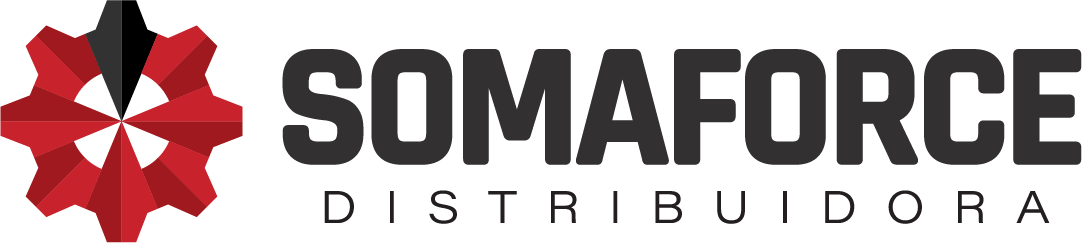 ** Este comprovante é de responsabilidade do cliente, qualquer divergência nos valores ou nos itens este documento será solicitado para verificação.                            FORMULÁRIO DE SOLICITAÇÃO DE COLETA:                                  FORMULÁRIO DE SOLICITAÇÃO DE COLETA:                                  FORMULÁRIO DE SOLICITAÇÃO DE COLETA:                                  FORMULÁRIO DE SOLICITAÇÃO DE COLETA:                                  FORMULÁRIO DE SOLICITAÇÃO DE COLETA:                                  FORMULÁRIO DE SOLICITAÇÃO DE COLETA:       Somente serão aceitas DEVOLUÇÕES dentro do prazo de 7 (sete) dias após a compra.Mandar acompanhado deste documento NOTA FISCAL DE DEVOLUÇÃO.Somente serão aceitas DEVOLUÇÕES dentro do prazo de 7 (sete) dias após a compra.Mandar acompanhado deste documento NOTA FISCAL DE DEVOLUÇÃO.Somente serão aceitas DEVOLUÇÕES dentro do prazo de 7 (sete) dias após a compra.Mandar acompanhado deste documento NOTA FISCAL DE DEVOLUÇÃO.Somente serão aceitas DEVOLUÇÕES dentro do prazo de 7 (sete) dias após a compra.Mandar acompanhado deste documento NOTA FISCAL DE DEVOLUÇÃO.Somente serão aceitas DEVOLUÇÕES dentro do prazo de 7 (sete) dias após a compra.Mandar acompanhado deste documento NOTA FISCAL DE DEVOLUÇÃO.Somente serão aceitas DEVOLUÇÕES dentro do prazo de 7 (sete) dias após a compra.Mandar acompanhado deste documento NOTA FISCAL DE DEVOLUÇÃO.EMPRESA*: EMPRESA*: EMPRESA*: EMPRESA*: EMPRESA*: EMPRESA*: CIDADE: CIDADE: CIDADE: CIDADE: CIDADE: CIDADE: DESCRIÇÃO DO ITEM*:DESCRIÇÃO DO ITEM*:DESCRIÇÃO DO ITEM*:DESCRIÇÃO DO ITEM*:DESCRIÇÃO DO ITEM*:QUANTIDADE*:CÓD. SOMA:CÓD. SOMA:CÓD. SOMA:PEDIDO (venda):PEDIDO (venda):PEDIDO (venda): Motivo: Motivo: Motivo: Motivo: Motivo: Motivo:COMPROVANTE DE ENTREGA DE MERCADORIA:COMPROVANTE DE ENTREGA DE MERCADORIA:COMPROVANTE DE ENTREGA DE MERCADORIA:COMPROVANTE DE ENTREGA DE MERCADORIA:COMPROVANTE DE ENTREGA DE MERCADORIA:COMPROVANTE DE ENTREGA DE MERCADORIA:Descrição do item:Descrição do item:Qtd:Qtd:Assinatura de quem recolheu:Assinatura de quem recolheu:Entregue para:Data:Data:Data:Assinatura de quem recolheu:Assinatura de quem recolheu: